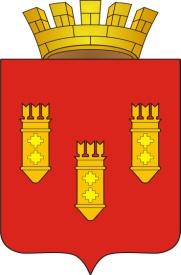 РЕШЕНИЕ                  Собрания депутатов	города Алатыря	шестого созываот «27» марта 2020 г. № 91/45-6В целях создания эффективных условий для недопущения коррупции в городе Алатыре, руководствуясь Федеральным законом от 25.12.2008 №273-ФЗ «О противодействии коррупции», Указом Президента Российской Федерации от 01.04.2016 №147 «О национальном плане противодействия коррупции на 2016-2017 годы», Законом Чувашской Республики от 04.06.2007 №14 «О противодействии коррупции», в связи с кадровыми изменениями, Собрание депутатов города Алатыря шестого созываР Е Ш И Л О:Внести изменения в решение Собрания депутатов города Алатыря шестого созыва от 28.10.2016 №67/13-6 «Об утверждении Положения о Совете по противодействию коррупции в городе Алатыре Чувашской Республики», изложив Приложение №2 «Состав Совета по противодействию коррупции города Алатыря Чувашской Республики» в редакции Приложения к настоящему решению.Признать утратившим силу решение Собрания депутатов города Алатыря шестого созыва от 31.10.2019 №62/42-6 «О внесении изменений в решение Собрания депутатов города Алатыря шестого созыва от 28.10.2016 №67/13-6 «Об утверждении Положения о Совете по противодействию коррупции в городе Алатыре Чувашской Республики».Настоящее решение вступает в силу после его официального опубликования.Глава города Алатыря – председатель Собрания депутатов города Алатыря шестого созыва                                                                     Н.И. ЗайкинПриложение к решению Собрания депутатов города Алатыря шестого созываот «27» марта 2020 г. №_91/45-6СоставСовета по противодействию коррупции в городе Алатыре Чувашской РеспубликиЧлены Совета:О внесении изменений в решение Собрания депутатов города Алатыря шестого созыва от 28.10.2016 №67/13-6 «Об утверждении Положения о Совете по противодействию коррупции в городе Алатыре Чувашской Республики»1.2. Зайкин Н.И.Степанов В.И.Зайкин Н.И.Степанов В.И.Глава города Алатыря, председатель Собрания депутатов города Алатыря шестого созыва – председатель СоветаГлава администрации города Алатыря, заместитель председателя СоветаГлава города Алатыря, председатель Собрания депутатов города Алатыря шестого созыва – председатель СоветаГлава администрации города Алатыря, заместитель председателя Совета3.Трифонова И.Н.Начальник правовогоотдела администрации города Алатыря, секретарь СоветаНачальник правовогоотдела администрации города Алатыря, секретарь Совета4.5.Фёдорова М.В.Васягина Е.Е.Первый заместитель главы администрации – начальник отдела архитектуры, градостроительства, транспорта, природопользования и ЖКХЗаместитель главы администрации по экономическим и финансовым вопросам – начальник отдела экономики6.Маслова Е.С.Управляющий делами – начальник управления организационно-контрольной и кадровой работы администрации города Алатыря7.Левашина М.Н.И.о. начальника отдела имущественных и земельных отношений администрации города Алатыря8.Ермолаева Е.А.Начальник отдела образования и молодежной политики администрации города Алатыря9.Каляканова Т.Н.Начальник отдела информационного обеспечения и взаимодействия со СМИ управления организационно-контрольной и кадровой работы администрации города Алатыряадминистрации города Алатыря10.Юклутова Э.В.Начальник отдела социальной защиты населения города Алатыря и Алатырского района КУ «Центр предоставления мер социальной поддержки» Минтруда Чувашии (по согласованию)11.Горбатова Е.Ю.Директор Казенного учреждения «Центр занятости населения города Алатыря» Минтруда Чувашии (по согласованию) 12.Орлова М.В.Начальник Управления Пенсионного фонда РФ в городе Алатыре Чувашской Республики (межрайонного)(по согласованию)13.Боголюбов А.В.Начальник МО МВД РФ «Алатырский» (по согласованию)14.Декаева Н.Н.Депутат Собрания депутатов города Алатыря Чувашской Республики шестого созыва, директор муниципального бюджетного учреждения дополнительного образования «Алатырская  детская школа искусств» 15.Инякина В.А.Председатель городского совета ветеранов (пенсионеров) войны и труда, Вооруженных Сил и правоохранительных органов (по согласованию)16.Илюшина Л.А.Председатель общественной организации «Территориальное общественное самоуправление «Железнодорожник» (по согласованию)